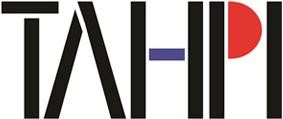 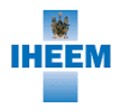 NON-DISCLOSURE AGREEMENT  The course materials shall be distributed via Qdox to the registered email address at the end of each session. It should be noted that:  It is for personal use, training and professional development only It shall not be forwarded to any third party  It shall not be incorporated into other presentations, reports or submissions It may be presented (displayed) to others with TAHPI’s written agreement It may be freely used for informing the participants, to improve their work methodology and fill knowledge gaps The trainings will be recorded for security purposes only and it will not be shared to any.  Accepted by  Sign: Name:  Date: 